          《在线课堂》学习单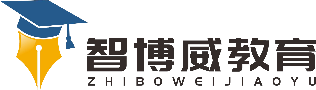 班级：                姓名：                 单元数学2年级下册第7单元课题《10000以内数的认识（5）》 例9温故知新下面各数中的“5”在什么数位上,各表示什么?257　　     　1509　　　 　　　135自主攀登1、按照从小到大的顺序排列下面各数。(1)941　893　1001　914(2)3005　3050　3500　30492、比较万以内数的大小的时候，先比较(  　　)，位数多的数就(　 　)；位数一样的，从(　　 )位比起，最高位上的数字大的那个数就(　  　)。3、按照从小到大的顺序排列下面各数。941    3050    893    1001    99     3500两位数             三位数               四位数（     ）＜（     ）＜（     ）＜（     ）＜（     ）＜（     ）稳中有升按要求写数。(1)写出三位数中最大的数和最小的数。(2)写出四位数中最大的数和最小的数。说句心里话